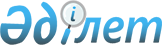 О признании утратившим силу постановления акимата Сайрамского района от 26 апреля 2018 года № 195 "Об утверждении коэффициента зонирования в Сайрамском районе учитывающий месторасположение объекта налогообложения в населенном пункте"Постановление акимата Сайрамского района Туркестанской области от 7 сентября 2020 года № 364. Зарегистрировано Департаментом юстиции Туркестанской области 8 сентября 2020 года № 5783
      В соответствии со статьей 37 Закона Республики Казахстан от 23 января 2001 года "О местном государственном управлении и самоуправлении в Республике Казахстан", статьей 27 Закона Республики Казахстан от 6 апреля 2016 года "О правовых актах", акимат Сайрамского района ПОСТАНОВЛЯЕТ:
      1. Признать утратившим силу постановление акимата Сайрамского района от 26 апреля 2018 года № 195 "Об утверждении коэффициента зонирования в Сайрамском районе учитывающий месторасположение объекта налогообложения в населенном пункте" (зарегистрированного в Реестре государственной регистрации нормативных правовых актов за № 4609, опубликовано 8 июня 2018 года в газете "Пульс Сайрама" и в Эталонном контрольном банке нормативных правовых актов Республики Казахстан в электронном виде 1 июня 2018 года).
      2. Государственному учреждению "Аппарат акима Сайрамского района" в установленном законодательством Республики Казахстан порядке обеспечить:
      1) государственную регистрацию настоящего постановления в Республиканском государственном учреждении "Департамент юстиции Туркестанской области Министерства юстиции Республики Казахстан";
      2) размещение настоящего постановления на интернет-ресурсе акимата Сайрамского района после его официального опубликования.
      3. Контроль за исполнением настоящего постановления возложить на заместителя акима района Усербаева А.
      4. Настоящее постановление вводится в действие со дня его первого официального опубликования.
					© 2012. РГП на ПХВ «Институт законодательства и правовой информации Республики Казахстан» Министерства юстиции Республики Казахстан
				
      Аким района

У. Садибеков
